REPUBLIKA HRVATSKA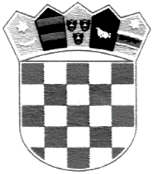 ZAGREBAČKA ŽUPANIJA GRAD IVANIĆ-GRAD GRADSKO VIJEĆEOdbor za izbor i imenovanjaKLASA: 021-05/21-02/3URBROJ: 238-10-03-01/2-24-56Ivanić-Grad, 19. ožujka 2024.                                            Temeljem članka 50. Statuta Grada Ivanić-Grada (Službeni glasnik Grada Ivanić-Grada, broj 01/21 i 04/22), te članka 22. Poslovnika Gradskog vijeća Grada Ivanić-Grada (Službeni glasnik Grada Ivanić-Grada, broj 02/21 i 10/23), a na osnovu ukazane potrebeS A Z I V A M17. SJEDNICU ODBORA ZA IZBOR I IMENOVANJAkoja će se održati dana 20. ožujka 2024. godine (srijeda) s početkom u 9:00 sati u prostorijama Gradske uprave Grada Ivanić-Grada, Park hrvatskih branitelja 1, I. kat.Za sjednicu predlažem sljedećiDnevni red:Razmatranje prijedloga Odluke o izmjeni Odluke o imenovanju stručnoga tima za usklađivanje Procjene ugroženosti od požara i tehnološke eksplozije i Plana zaštite od požara za područje Grada Ivanić-Grada i očitovanje o istom. Razno.Mole se članovi Odbora da se sjednici odazovu, a u slučaju spriječenosti svoj nedolazak  opravdaju na broj telefona 2831-360.       PREDSJEDNIK ODBORA:                                                                                                Željko Brezovečki Brzi